小鬼交通員觀看以下影片，然後回答問題。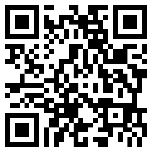 小鬼交通員主要負責甚麼工作？	在代表空格內填上顏色。     代表填色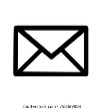 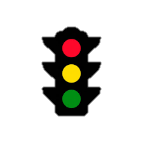 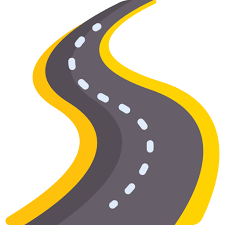 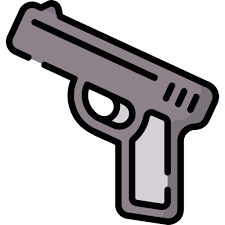 林珍擔任小鬼交通員期間有甚麼難忘的經歷？在橫線上填寫答案。承上題，林珍患病的事情為她帶來甚麼感悟？團結就是力量			B. 鄰舍比家人更疼愛自己家人應該團結一致		D. 人生無常